                       ВІДДІЛ КУЛЬТУРИ  НОВОГРАД-ВОЛИНСЬКОЇ МІСЬКОЇ РАДИ               НОВОГРАД - ВОЛИНСЬКА МІСЬКА ЦЕНТРАЛІЗОВАНА БІБЛІОТЕЧНА                                                                            СИСТЕМА                  НОВОГРАД – ВОЛИНСЬКА  ЦЕНТРАЛЬНА  МІСЬКА  БІБЛІОТЕКА                 НОВОГРАД – ВОЛИНЩИНА                    НА СТОРІНКАХ  ПРЕСИ                   ( ПОТОЧНИЙ  БІБЛІОГРАФІЧНИЙ  СПИСОК )                                                      Червень   2015р.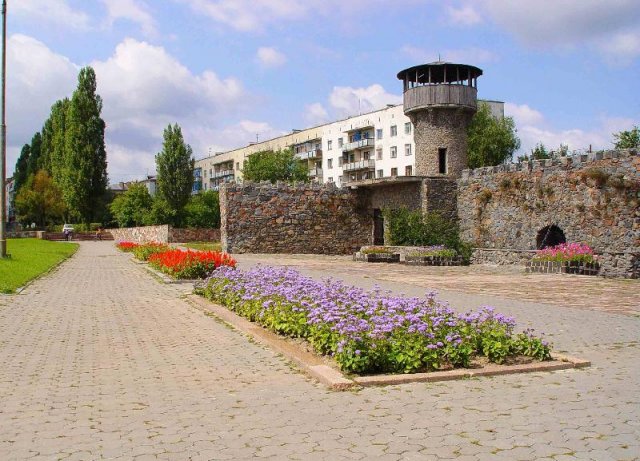                                           м. НОВОГРАД – ВОЛИНСЬКИЙ                                                                               2015                             ЗАГАЛЬНІ  МАТЕРІАЛИЗимна, В. «Водоканал» не сходить із вуст / В. Зимна // Лесин край. – 2015. – 18 червня. – С. 2.  Відбулося друге пленарне засідання 30 сесії міської ради.Левицька, І. Чим стурбовані освітяни  / І. Левицька // Лесин край. – 2015. – 4 червня. – С. 8. Відбулася освітянська колегія.Під прицілом депутатів – тарифи на воду і перевезення // Звягель. – 2015. – 12 червня. – С. 2 29 – та сесія Новоград – Волинської міської ради завершила свою роботу.Рішення міського голови: цьогорічні «Лесині джерела» - без розважальних заходів // Звягель. – 2015. – 19 червня. – С. 2.Рудницький, Д. Розпорядження голови районної ради від 19 червня 2015 року №10 «Про скликання двадцять сьомої сесії районної ради» / Д. Рудницький // Лесин край. – 2015. – 25 червня. – С. 8.                    ВІДВІДУВАННЯ МІСТА  ВИДАТНИМИ ДІЯЧАМИПетрук, Л. «Закриття шкіл і охорона здоров’я – два питання, які мене хвилюють» / Л. Петрук // Звягель. – 2015. – 12 червня. – С. 2 В. Литвин привітав журналістів із професійним святом і обговорив місцеві проблеми.Яроменко, Т. З двадцяти звернень - п’ять з питань медицини / Т. Яроменко // Поліські новини. – 2015. – 5 червня. – С. 7.  Візит народного депутата України В. Литвина до Новограда.                               ПРИРОДА  І  ПРИРОДНІ  РЕСУРСИКозир, Ю. Якість води в Случі погіршилася / Ю. Козир // Поліські новини. – 2015. – 26 червня. – С. 4.Попова, І. Хто ж усе  - таки забруднив Случ? / І. Попова // Лесин край. – 2015. – 18 червня. – С. 6.Синельникова, М. Хто винен? / М. Синельникова // Поліські новини. – 2015. – 19 червня. – С. 3.  Ось у чому питання брудної води  в річці Случі.ГРОМАДСЬКО - ПОЛІТИЧНЕ  ЖИТТЯГембарська, Л. Чому у Новограді вода дорожча? / Л. Гембарська // Час Полісся. – 2015. – 4 червня. – С. 3.Героям України встановлять пам’ятник у Новограді // Звягель. – 2015. – 5 червня. – С. 2.Гудзь, Л. Невже так важко зрушити із місця? / Л. Гудзь // Лесин край. – 2015. – 25 червня. – С. 6. Чому ОСББ нічого не робить.Зібрали «золоту» молодь Звягеля // Лесин край. – 2015. – 11 червня. – С. 11. Загривий зустрівся із науковою елітою міста – випускники  - медалістами 2015 року.Климчук, Ю. Цирку не буде: сказ закриває місто на карантин / Ю. Климчук // Звягель. – 2015. – 12 червня. – С. 1.Козлова, Т. Чи насмілиться мер Новограда взяти на себе відповідальність? / Т. Козлова // Час Полісся. – 2015. – 11 червня. – С. 2. Чи випустять «Лесині джерела» цього річ на вулиці міста?Левицька, І. Свято держслужбовців / І. Левицька // Лесин край. – 2015. – 18 червня. – С. 8.Перепоховали загиблих воїнів // Лесин край. – 2015. – 25 червня. – С. 8. У День скорботи і пам’яті перепоховали останки дев’яти воїнів, загиблих у роки Другої світової війни.Попова, І. Тамара Сахненко полишила пост керівника жіночої ради / І. Попова // Лесин край. – 2015. – 11 червня. – С. 7.Початок війни: як це було… // Лесин край. – 2015. – 18 червня. – С. 11.  22 червня – День скорботи і вшанування жертв війни в Україні.Синельникова, М. Бюджет Новограда – Волинського поповниться мільйоном гривень / М. Синельникова // Поліські новини. – 2015. – 19 червня. – С. 2.Синельникова, М. Війна на вулицях Новограда – Волинського / М. Синельникова // Поліські новини. – 2015. – 26 червня. – С. 1. Автомобіль з АТО стоїть у центрі міста, як музейний експонат.Синельникова, М. Чи вдасться обговореннями знизити ціну води та проїзду в Новограді – Волинському? / М. Синельникова // Поліські новини. – 2015. – 12 червня. – С. 2.У Новограді вшанували пам'ять загиблих пожежників під час гасіння пожежі на нафтобазі м. Васильків // Звягель. – 2015. – 26 червня. – С. 2.Чех, О. Тарифи – питання, що болить / О. Чех // Лесин край. – 2015. – 11 червня. – С. 5. Три години депутати розглядали два питання тарифів і … вирішили…Чому «комуналка» така дорога? // Лесин край. – 2015. – 4 червня. – С. 5. Запитуємо у міського голови.Юрчук, Н. Жіночу раду очолила заступник міського голови / Н. Юрчук // Поліські новини. – 2015. – 12 червня. – С. 9.Яроменко, Т. Ми в памяті вас збережемо навік / Т. Яроменко // Поліські новини. – 2015. – 26 червня. – С. 2.  День скорботи і вшанування пам’яті жертв війни.Яроменко, Т. Поки патріоти гинуть за Україну, новоград – волинці планують святкування / Т. Яроменко // Поліські новини. – 2015. – 5 червня. – С. 3.Яроменко, Т. Міський голова пообіцяв випускникам роботу / Т. Яроменко // Поліські новини. – 2015. – 5 червня. – С. 2.Ящук, Н. Переможці обласного конкурсу до Дня журналіста – «Поліські новини» / Н. Ящук // Поліські новини. – 2015. – 5 червня. – С. 1.                                   СОЦІАЛЬНИЙ  ЗАХИСТ.  БЛАГОДІЙНІСТЬГнатюк, С. Подаруйте життя – станьте й ви донором крові! / С. Гнатюк // Звягель. – 2015. – 12 червня. – С. 7.  14 червня відзначається Всесвітній день донора крові.Синельникова, М. Подвійне свято для талановитої молоді / М. Синельникова // Поліські новини. – 2015. – 5 червня. – С. 4.  Благодійний фонд Литвина «Майбутнє Полісся» відзначив успішних дівчат та хлопців.Хрущ, Л. Пільговикам на озброєння / Л. Хрущ // Лесин край. – 2015. – 25 червня. – С. 5.  Набирає чинності постанова Кабінету Міністрів України.Яроменко, Т. Багатодітні родини Новограда – Волинського – зразкові / Т. Яроменко // Поліські новини. – 2015. – 19 червня. – С. 5.                                               ЗБРОЙНІ  СИЛИБрюханов, О. Автомобіль, що врятував життя бійців у зоні АТО, нагадуватиме звягельчанам, що війна ближче, ніж здається / О. Брюханов // Звягель. – 2015. – 26 червня. – С. 1.23 червня Новоград – Волинщина прощалася з Миколою Сущуком // Звягель. – 2015. – 26 червня. – С. 2. Україна поховала свого сина.Климчук, Ю. Військові подякували Школі мистецтв за підтримку / Ю. Климчук // Звягель. – 2015. – 5 червня. – С. 2.Синельникова, М. Військові, яких врятував механік 30 ОМБр, називатимуть своїх дітей у його честь / М. Синельникова // Поліські новини. – 2015. – 12 червня. – С. 8.Синельникова, М. Подвиг загиблого героя в танковому бою під Степанівкою / М. Синельникова // Звягель. – 2015. – 19 червня. – С. 1.ІСТОРІЯВітренко, В. Нижчі навчальні заклади Духовного відомства Руської православної церкви в Новограді – Волинському повіті на початку ХХ століття / В. Вітренко // Поліські новини. – 2015. – 26 червня. – С. 7.Тригуб, І. Дещо з історії наших сіл / І. Тригуб // Звягель. – 2015. – 26 червня. – С. 9.                                      НАРОДНЕ  ГОСПОДАРСТВОГембарська, Л. «БЕТЕК» - одна з найбільших у Європі ягідних фірм / Л. Гебарська // Час Полісся. – 2015. – 25 червня. – С. 8.Климчук, Ю. У 50 – фабрика «Леся», наче ягідка, знову! / Ю. Климчук // Звягель. – 2015. – 19 червня. – С. 8.Яроменко, Т. Традиційне свято «Церсаніт Інвест» / Т. Яроменко // Поліські новини. – 2015. – 26 червня. – С. 8.                               СІЛЬСЬКЕ ГОСПОДАРСТВОЛевицька, І. Як пройшла посівна у районі? / І. Левицька // Лесин край. – 2015. – 4 червня. – С. 8.Гембарська, Л. Соя на полях Звягельщини майже повністю витіснила жито / Л. Гембарська // Час Полісся. – 2015. – 11 червня. – С. 7.Михайлик, С. У сезон спалювання трави ми працюємо без вихідних / С. Михайлик // Поліські новини. – 2015. – 12 червня. – С. 7.Новоград – Волинський лісгосп АПК.Попова, І. Зелені жнива – у розпалі / І. Попова // Лесин край. – 2015. – 18 червня. – С. 8.        	           ОХОРОНА  ЗДОРОВ’Я.  МЕДИЧНІ  УСТАНОВИКлимчук, Ю. Медичним працівникам – багато радісних моментів і слухняних пацієнтів! / Ю. Климчук // Звягель. – 2015. – 19 червня. – С. 1.Козлова, Т. Янголи – охоронці здоров’я і краси / Т. Козлова // Час Полісся. – 2015. – 18 червня. – С. 7. День медичного працівника.Лукащук, Т. Як німець був шокований тим, що наші лікарі без сучасного обладнання творять чудеса / Т. Лукащук // Час Полісся. – 2015. – 18 червня. – С. 9.«Новоград – Волинська лікарняна каса» встановлює єдиний внесок // Звягель. – 2015. – 26 червня. – С. 2Яроменко, Т. Майбутнє належить медицині, що оберігає / Т. Яроменко // Поліські новини. – 2015. – 19 червня. – С. 8.                                                        ОСВІТАГудзь, Л. Прощавай, школо! / Л. Гудзь // Лесин край. – 2015. – 4 червня. – С. 1.Золота молодь звягельщини – 2015 // Звягель. – 2015. – 5 червня. – С. 8. Знайомтесь: медалісти міста та району.Климчук, Ю. Випуск – 2015: понад триста школярів розпочинають самостійний шлях до мрії / Ю. Климчук // Звягель. – 2015. – 5 червня. – С. 1.Синельникова, М. Гімном випускників Житомирщини стала пісня Кузьми Скрябіна «Останній раз» / М. Синельникова // Поліські новини. – 2015. – 5 червня. – С. 2                                 ФІЗИЧНА  КУЛЬТУРА  І  СПОРТБрюханов, О. День «відкритих воріт» на «Авангарді» / О. Брюханов // Звягель. – 2015. – 5 червня. – С. 7.Брюханов, О. Звягельські борці побували у спортивному раю на Київщині / О. Брюханов // Звягель. – 2015. – 19 червня. – С. 9.Брюханов, О. На канікули у ранзі переможців / О. Брюханов // Звягель. – 2015. – 5 червня. – С. 7.Брюханов, О. Під керівництвом Петра Корнійчука українська молодіжна здобула третє місце на чемпіонаті Європи / О. Брюханов // Звягель. – 2015. – 19 червня. – С. 9.Брюханов, О. Срібло Європейських ігор – у звягельчанки Тетяни Лавренчук! / О. Брюханов // Звягель. – 2015. – 19 червня. – С. 9.Бурковський, В. Вдома й «у дамки» легше проскочити! / В. Бурковський // Звягель. – 2015. – 28 червня. – С. 9.Левицька, І. Футбол у районі: перезавантаження / І. Левицька // Лесин край. – 2015. – 18 червня. – С. 8.Нагорнюк, О. Майстер – клас від чемпіонів / О. Нагорнюк // Звягель. – 2015. – 12 червня. – С. 9. Подкаура, П. Наші – у фіналі / П. Подкаура // Лесин край. – 2015. – 25 червня. – С. 11. Відбулися зональні змагання XVII обласних спортивних ігор серед команд державних службовців.Чех, О. Каратисти вшанували воїнів АТО / О. Чех // Лесин край. – 2015. – 18 червня. –С. 6.Чех, О. Чемпіонка Європи із Майстроволі! / О. Чех // Лесин край. – 2015. – 11 червня. – С. 7.                                 КУЛЬТУРНЕ  І  МИСТЕЦЬКЕ  ЖИТТЯБульба – Боровець, Т. У пошуках Лесиних джерел / Тарас Бульба – Боровець // Поліські новини. – 2015. – 12 червня. – С. 5.Гудзь, Л. Проекти людяності / Л. Гудзь // Лесин край. – 2015. – 11 червня. – С. 11. Відбувся дебют «Танці з викладачами». Гудзь, Л. Спілці письменників житомирщини – гарних 50 / Л. Гудзь // Лесин край. – 2015. – 4 червня. – С. 2. У міській центральній бібліотеці відбулася літературна година.Гудзь, Л. То «Лесині джерела» чи «парад  чорних  хустин»? / Л. Гудзь // Лесин край. – 2015. – 11 червня. – С. 2.Естафета в ім’я гармонії // Лесин край. – 2015. – 25 червня. – С. 5.  До нас завітала українська команда міжнародної естафети «Всеукраїнський біг заради гармонії». Климчук, Ю. Чому «Лесиним джерелам» цього року загрожує «хода чорних хусток» / Ю. Климчук // Звягель. – 2015. – 12 червня. – С. 8.  Матері і дружини учасників АТО просять владу не їхати по них «танком» у вигляді масштабних гулянь.Мединцева, Н. «Чарівниці» у Києві… на «Фольк – MUSIC» / Н. Мединцева // Лесин край. – 2015. – 11 червня. – С. 7.Струс, А. Екзотичні танці у Новограді! / А. Струс // Лесин край. – 2015. – 11 червня. – С. 11. Студія «Есин».Татаринцева, Н. Випускний бал – 2015 у Палаці дітей і молоді / Н. Татаринцева // Звягель. – 2015. – 26 червня. – С. 8.Українська команда міжнародної естафети «Всесвітній біг заради гармонії» завітала до Новограда – Волинського // Звягель. – 2015. – 26 червня. – С. 8.Яроменко, Т. «Лесині джерела» без Лесі / Т. Яроменко // Поліські новини. – 2015. – 26 червня. – С. 5.Яроменко, Т. Новоград – волинці приєдналися до міжнародної естафети / Т. Яроменко // Поліські новини. – 2015. – 19 червня. – С. 9.Як «Мальви» у Пирогові святкували Зелені свята // Звягель. – 2015. – 12 червня. – С. 8.             ЛІТЕРАТУРНЕ  ЖИТТЯ. МІСЦЕВІ  ПИСЬМЕННИКИДаник, В. Фактори любові: вірш / В. Даник // Звягель. – 2015. – 5 червня. – С. 16.Волкова, Л. Мамина матіола: вірш / Л. Волкова // Лесин край. – 2015. – 4 червня. – С. 6.Ксендзук, В. Будь – коли залишатися треба людиною: вірш / В. Ксендзук // Лесин край. – 2015. – 4 червня. – С. 6.Прохорчук, В. Юним пером: вірш / В. Прохорчук // Лесин край. – 2015. – 11 червня. – С. 11.Прохорчук, В. Думки на папері: вірші / В. Прохорчук // Звягель. – 2015. – 26 червня. – С. 15.Шевченко, Л. Вірш / Л. Шевченко // Звягель. – 2015. – 5 червня. – С. 16.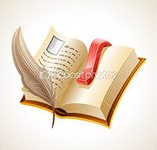        Упорядкування та                                            комп’ютерний набір:                 C. О. Юхимчук, бібліограф 2 кат. ЦМБ        Комп ’ютерний дизайн:             О. А. Кобрина, пров. бібліотекар ЦМБ        Відповідальна за випуск:          Л.В. Онищук,  директор МЦБС     